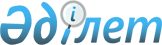 Об одобрении проекта распоряжения Евразийского межправительственного совета "О проведении анализа причин изменения динамики взаимной торговли государств - членов Таможенного союза и Единого экономического пространства в 2010 - 2014 годах и принятии первоочередных мер по наращиванию объемов взаимного товарооборота государств - членов Евразийского экономического союза"Решение Совета Евразийской экономической комиссии от 4 февраля 2015 года № 2

      Совет Евразийской экономической комиссии решил:



      1. Одобрить проект распоряжения Евразийского межправительственного совета «О проведении анализа причин изменения динамики взаимной торговли государств - членов Таможенного союза и Единого экономического пространства в 2010 - 2014 годах и принятии первоочередных мер по наращиванию объемов взаимного товарооборота государств - членов Евразийского экономического союза» (прилагается) и представить его на эассмотрение Евразийского межправительственного совета.



      2. Настоящее Решение вступает в силу с даты его принятия.      Члены Совета Евразийской экономической комиссии: От Республики       От Республики     От Республики     От Российской

   Армения           Беларусь            Казахстан        ФедерацииВ. Габрилян       В. Матюшевский       Б. Сагинтаев      И. Шувалов 

О проведении анализа причин изменения динамики взаимной торговли государств - членов Таможенного союза и Единого экономического пространства в 2010-2014 годах и принятии первоочередных мер по наращиванию объемов взаимного товарооборота государств - членов Евразийского экономического союза

      1. Евразийской экономической комиссии провести анализ причин менения динамики взаимной торговли государств - членов Таможенного союза и Единого экономического пространства в 2010 - 2014 годах и представить в I полугодии 2015 г. предложения по наращиванию объемов взаимного товарооборота государств - членов Евразийского экономического союза.



      2. Настоящее распоряжение вступает в силу с даты его принятия.      Члены Евразийского межправительственного совета:От Республики       От Республики     От Республики     От Российской

   Армения           Беларусь            Казахстан        Федерации
					© 2012. РГП на ПХВ «Институт законодательства и правовой информации Республики Казахстан» Министерства юстиции Республики Казахстан
				